VALUE ADJUSTMENT BOARD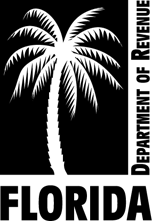 CLERK’S NOTICE      CountyTo   From Address	Clerk, Value Adjustment BoardPetition #  	     Petition #  	     Phone        Phone        Representative #	     Representative #	     Email         Email         This notice will inform the parties of the following action taken on the petition.  You have 10 days to complete the petition and return it to the value adjustment board. (Rule 12D-9.015(12), F.A.C.)  The petition will not be set for hearing because it was not completed and filed as specified in the previous clerk’s notice. (Rule 12D-9.015(12), F.A.C.)  The board found good cause for your failure to file your petition on time. The clerk will schedule a hearing by separate notice (Rule 12D-9.015(14), F.A.C.)  The board did not find good cause for your failure to file your petition on time. Your petition will not be scheduled for hearing. (Rule 12D-9.015(14), F.A.C.)  Your petition was returned. There was no filing fee included with the petition.  We received duplicate petitions for this property. The VAB is trying to resolve this issue. Please contact the clerk when you receive this notice.  The property appraiser has produced a revised assessment after remand (attached). If you do not agree with the revised assessment, you have the right to present additional evidence at a continuation hearing. You must notify the VAB clerk and request a continuation hearing within 25 days of the date of this notice. (Rule 12D-9.029, F.A.C.)  The board found good cause to reschedule your hearing. Your new hearing date will be sent to you.  The board did not find good cause to reschedule your hearing. Your hearing will be held on      	 at      	.  Other, specifyCertificate of ServiceCertificate of ServiceCertificate of ServiceCertificate of ServiceCertificate of ServiceI certify a true copy was served by  mail or the method requested on the petitioner’s form on: petitioner      	  other      	 petitioner      	  other      	 petitioner      	  other      	 petitioner      	  other      	   A copy was provided to the property appraiser.    A copy was provided to the property appraiser.    A copy was provided to the property appraiser.    A copy was provided to the property appraiser.    A copy was provided to the property appraiser. Signature, deputy clerkSignature, deputy clerk	Date